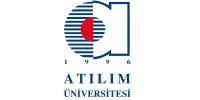 ATILIM UNIVERSITYGRADUATE SCHOOL OF SOCIAL SCIENCESTHESIS ADVISOR REQUEST/CHANGE FORMStudent ID:Student:Program:Current Advisor:Approvel/Signuture: Thesis Advisor Suggestions: 1- 								2- 								3- 																		      	 /        /20											     Student’s SignaturePhone: 								Email:							@				APPROVAL OF THE DEPARTMENTThe thesis title proposed by the student whose information is listed above has been approved.        /         / 20 ___ 											Department Chair